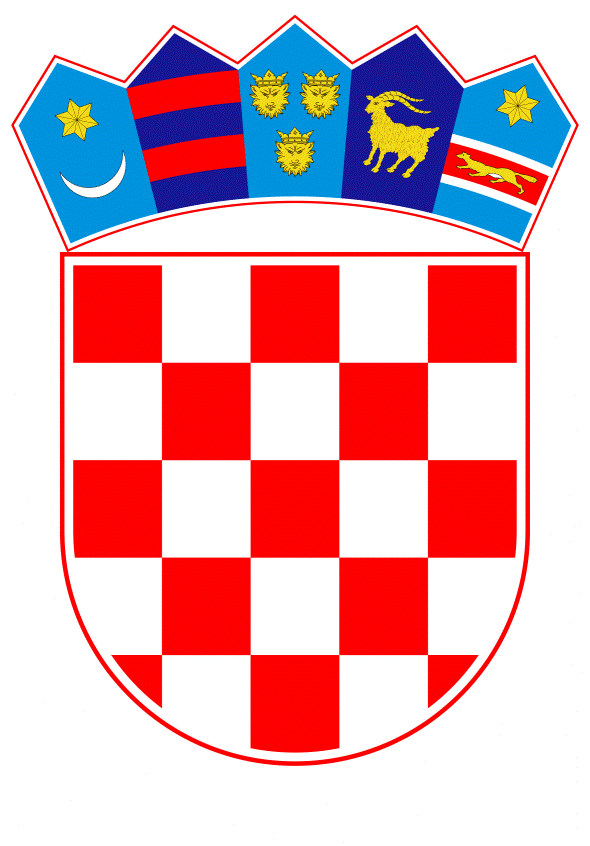 VLADA REPUBLIKE HRVATSKEZagreb, 11. siječnja 2024.______________________________________________________________________________________________________________________________________________________________________________________________________________________________PrijedlogNa temelju članka 6. Zakona o inkluzivnom dodatku („Narodne novine“, broj 156/23.), Vlada Republike Hrvatske je na sjednici održanoj ______________ 2024. donijelaO D L U K Uo osnovici za izračun iznosa inkluzivnog dodatkaI.Osnovica na temelju koje se izračunava iznos inkluzivnog dodatka, iznosi 120,00 eura.II.Ova Odluka stupa na snagu prvoga dana od dana objave u „Narodnim novinama“.KLASA: URBROJ: Zagreb, PREDSJEDNIKmr. sc. Andrej PlenkovićO B R A Z L O Ž E N J EOdredbom članka 5. Zakona o inkluzivnom dodatku („Narodne novine“, broj 156/23.), propisano je da je inkluzivni dodatak novčana naknada namijenjena osobi s invaliditetom u svrhu prevladavanja različitih prepreka koje mogu sprječavati njezino puno i učinkovito sudjelovanje u društvu na ravnopravnoj osnovi s drugima.Odredbom članka 6. Zakona propisano je da osnovicu na temelju koje se izračunava iznos inkluzivnog dodatka odlukom određuje Vlada Republike Hrvatske.Odredbom članka 11. Zakona propisano je da se inkluzivni dodatak utvrđuje prema određenoj razini potpore i iznosi:600 % osnovice za prvu razinu potpore400 % osnovice za drugu razinu potpore360 % osnovice za treću razinu potpore135 % osnovice za četvrtu razinu potpore115 % osnovice za petu razinu potpore.Osnovica se određuje u iznosu od 120,00 eura. Procjenjuje se da bi pravo na inkluzivni dodatak moglo ostvariti 147.752 osoba s invaliditetom, što je ujedno i trenutan broj korisnika prava koja su objedinjena Zakonom, za što je na godišnjoj razini potrebno ukupno 506.566.080,00 €. Predlagatelj:Ministarstvo rada, mirovinskoga sustava, obitelji i socijalne politike Predmet:Prijedlog odluke o osnovici za izračun iznosa inkluzivnog dodatka